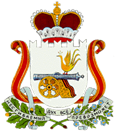 СОВЕТ ДЕПУТАТОВ ПЕЧЕРСКОГО СЕЛЬСКОГО ПОСЕЛЕНИЯ СМОЛЕНСКОГО РАЙОНА СМОЛЕНСКОЙ ОБЛАСТИЧЕТВЕРТОГО  СОЗЫВАРЕШЕНИЕот  20 июля 2023 года                                                                                 № 40О внесении изменений в Решение Совета депутатов Печерского сельскогоПоселения Смоленского района смоленской области№ 33 от 07.06.2023г «Об утверждении размера платы за пользование жилымпомещением (платы за наем) для нанимателей жилых помещенийпо договорам социального найма и договорам найма жилых помещениймуниципального жилищного и маневренного фонда  и коэффициента соответствия платы муниципального образования Печерского сельского поселенияСмоленского района  Смоленской области»На основании Жилищного кодекса Российской Федерации, Приказа Министерства строительства и жилищно-коммунального хозяйства Российской Федерации от 27.09.2016 N 668/пр "Об утверждении методических указаний установления размера платы за пользование жилым помещением для нанимателей жилых помещений по договорам социального найма и договорам найма жилых помещений государственного или муниципального жилищного фонда", ст.35 Федерального закона №131 от 06.10.2003 года «Об общих принципах организации местного самоуправления в Российской Федерации», Устава муниципального образования Печерского сельского поселения Смоленского района Смоленской области, Совет депутатов Печерского сельского поселения Смоленского района Смоленской области  решил:РЕШИЛ:В приложении к Решению Совета депутатов Печерского сельского поселения Смоленского района  Смоленской области № 33 от 07.06.2023г «Размер платы за пользование жилым помещением (платы за наем) для нанимателей жилых помещений по договорам социального найма и договорам найма жилых помещений муниципального жилищного и маневренного фонда», исключить «улица Текстильщиков, д.22; улица Текстильщиков д.28».Настоящее решение подлежит обнародованию  на официальном сайте в сети «Интернет».Настоящее решение вступает в силу с 1 июля 2023 года. Контроль, за выполнением настоящего решения оставляю за собой.Глава муниципального образования          Печерского сельского поселенияСмоленского района Смоленской области   	                   Ю.Л.Митрофанов	